protocollo@comune.villacidro.vs.it oppure protocollo.villacidro@pec.itEntro e non oltre il 28 febbraio 2023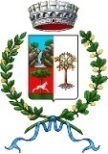 COMUNE DI VILLACIDROSERVIZIO POLITICHE SOCIALI, EDUCATIVE E GIOVANILIAl Responsabile Servizio OGGETTO: Nido d’Infanzia Comunale “La Pimpa” – Anno educativo 2022/2023Trasmissione certificazione ISEE Minorenni anno 2023Il/La sottoscritto/a__________________________________________________________Genitore del/la minore______________________________________________________Frequentante il Servizio Nido d’Infanzia Comunale anno educativo 2022/2023Trasmette certificazione ISEE Minorenni 2023Non trasmette certificazione ISEE Minorenni 2023 (in questo caso è applicata la quota massima prevista per il Servizio frequentato)Firma								_____________________________